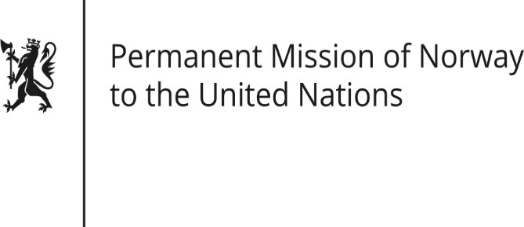 STATEMENT
38th UPR session of the Human Rights Council 
on the human rights situation in Niger 
 as delivered by Mr Sean LOBOFirst Secretary Human Rights5 May 2021Check against deliveryMadame President, 	Norway commends Niger’s historic democratic transition following the recent presidential elections. Norway recommends that Niger:1.	lifts its reservations to the Convention on the Elimination of all Forms of Discrimination against Women and ratifies the Maputo Protocol, to promote gender equality and women’s rights; 2.	takes further action to ensure gender equality and women’s rights, including access to sexual and reproductive health and rights, as well as girls’ right to education, with a view to prevent child marriages and premature pregnancies and promoting girls’ and women’s freedom of choice and autonomy; 3.	intensifies its efforts to protect civilians living in areas threatened by violent conflict, including prevention, investigation and prosecution of human rights violations committed by the security forces. Thank you.